Родительское собрание на тему « Экономика и дети»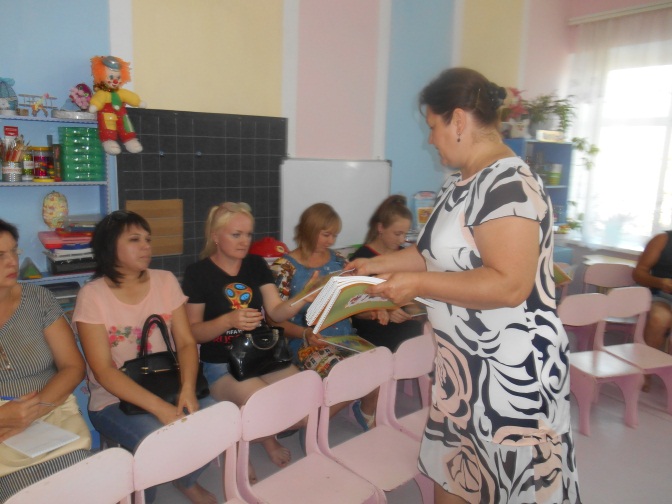 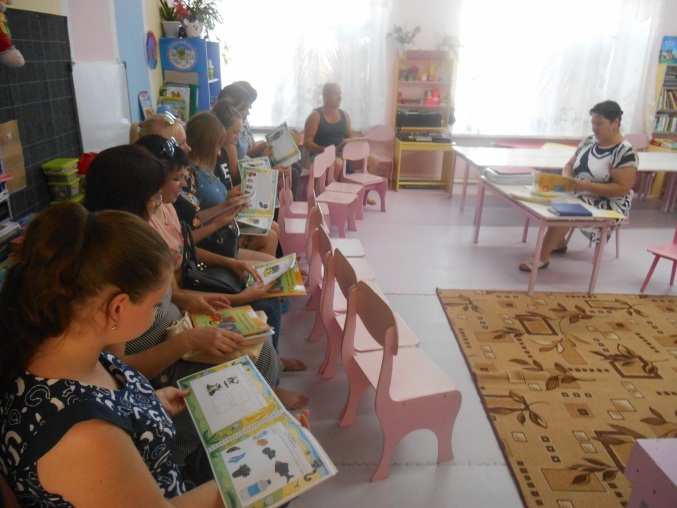 Знакомство с разделом «Потребности»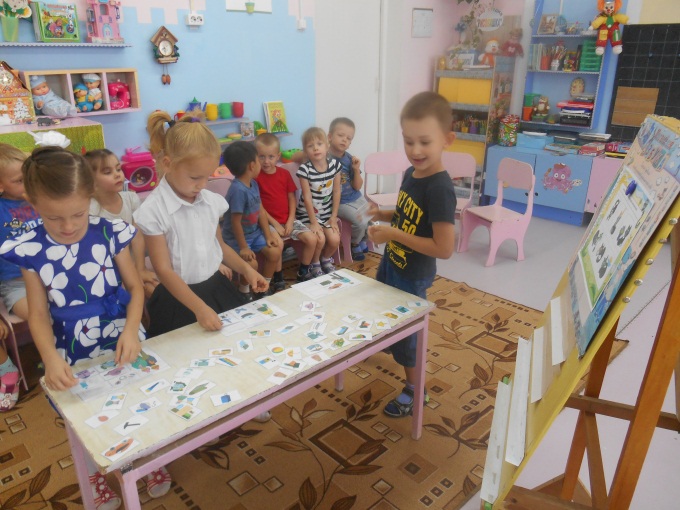 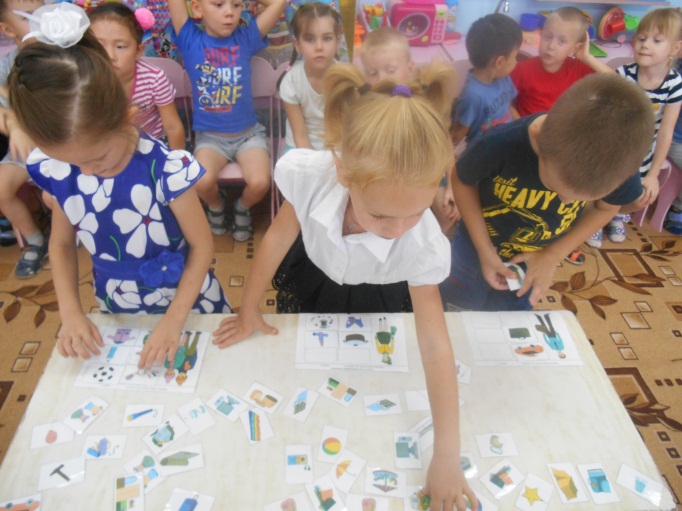 Работа в тетрадях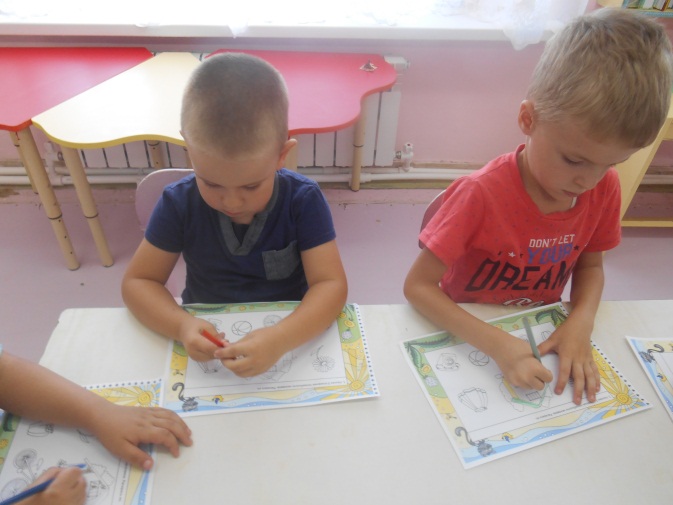 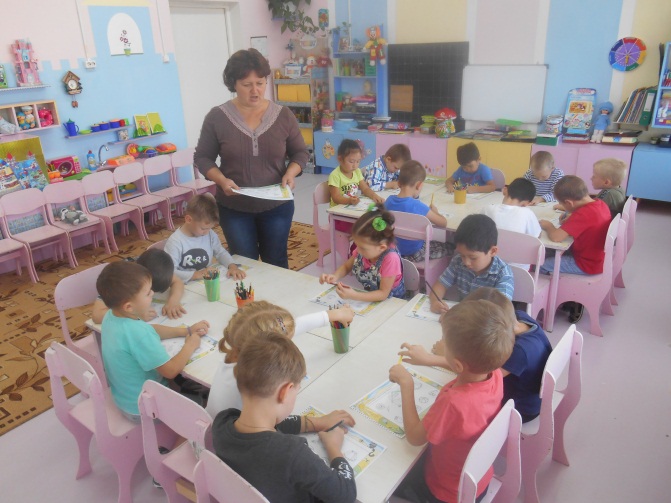 Знакомство с правилами лото «Потребности семьи»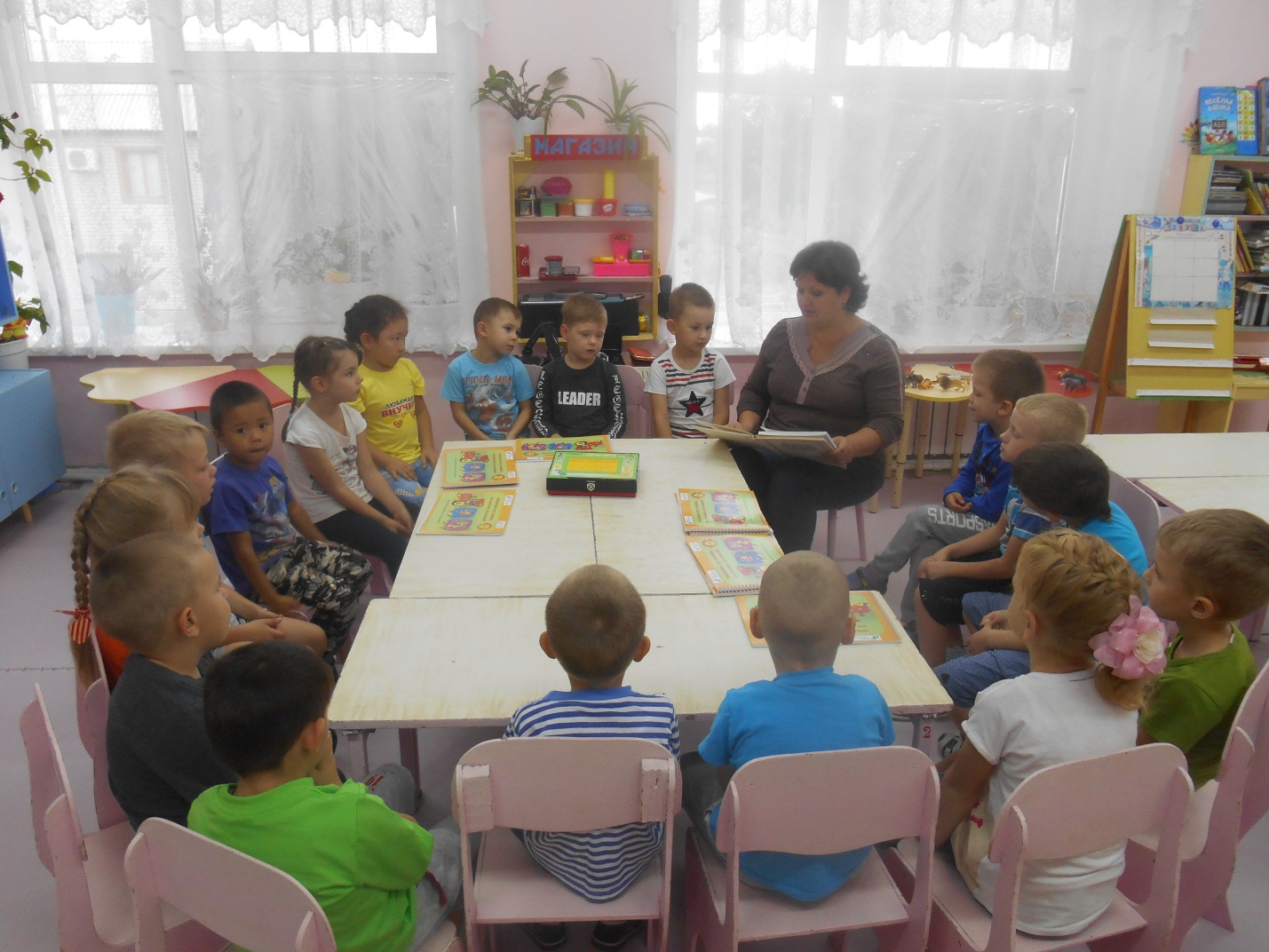 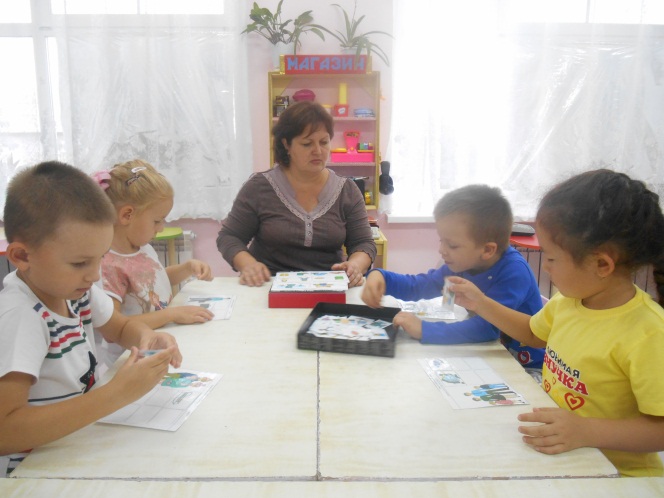 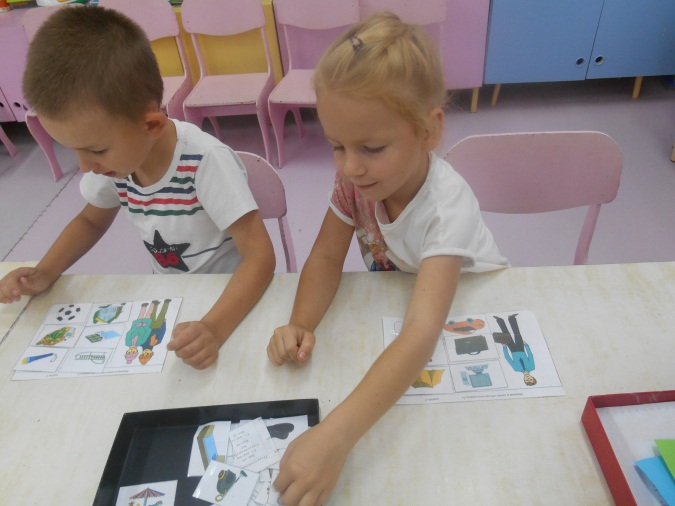 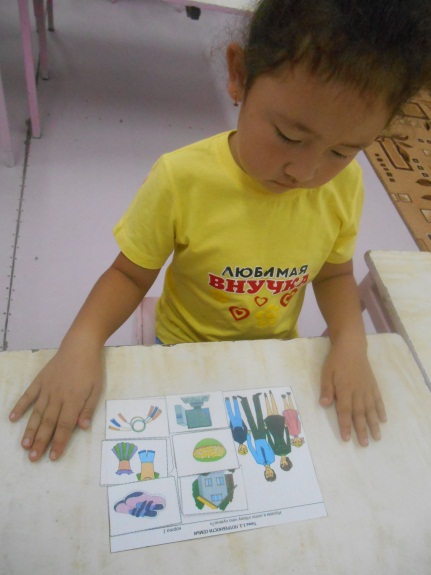 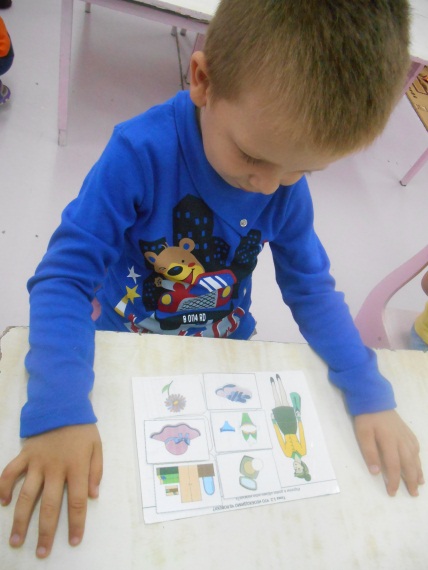 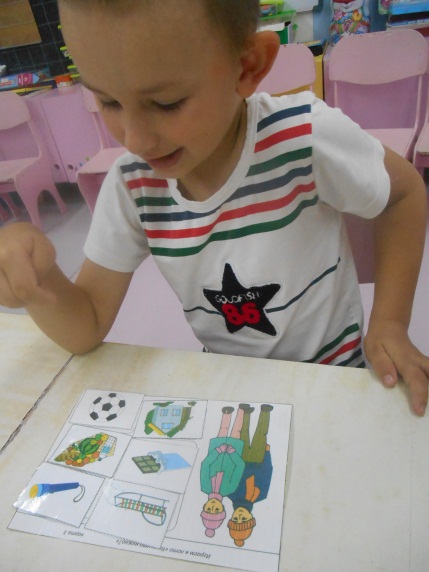 